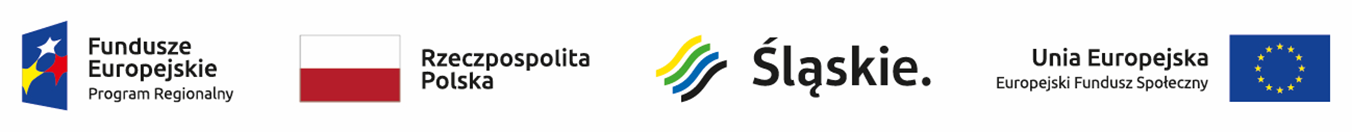 Lista projektów, które spełniły kryteria i uzyskały wymaganą liczbę punktów w ramach konkursu nr RPSL.11.01.03-IZ.01-24-334/19Poddziałanie 11.1.3 Wzrost upowszechnienia wysokiej jakości edukacji przedszkolnej – konkursSubregion Południowy* W przypadku projektów ocenionych pozytywnie jest to wartość po dokonaniu we wniosku o dofinansowanie korekt wynikających z ustaleń negocjacyjnych ** Umowa zostanie podpisana pod warunkiem dostępności środkówPoz. 7-17 – rekomendowany do dofinansowania po zwiększeniu kwoty przeznaczonej na dofinansowanie projektów w konkursieLp.numer w LSITytuł projektuWnioskodawcaAdres wnioskodawcyWartość projektu*  Dofinansowanie*Wynik ocenyPrzyznane punkty1WND-RPSL.11.01.03-24-00B7/20-002Aktywne przedszkolakiSTOWARZYSZENIE "DZIEDZICTWO" ŚW.JANA SARKANDRA W CIESZYNIEpl.Dominikański 2; 43-400 Cieszyn191 408,38162 697,12pozytywny, rekomendowany do dofinansowania**61,52WND-RPSL.11.01.03-24-00EA/20-003Przedszkole Twoich marzeń 2BEKABE SPÓŁKA Z OGRANICZONĄ ODPOWIEDZIALNOŚCIĄKomorowskich 53; 34-300488 180,66414 953,56pozytywny, rekomendowany do dofinansowania**60,53WND-RPSL.11.01.03-24-04DB/19-002Mali geniusze z bielskich przedszkoliBIELSKO-BIAŁA MIASTO NA PRAWACH POWIATUpl.Ratuszowy 1; 43-300 Bielsko-Biała1 034 693,75879 489,68pozytywny, rekomendowany do dofinansowania**604WND-RPSL.11.01.03-24-0655/19-003W przedszkolu jak w domu. Wsparcie dla przedszkoli w Gminie Czechowice-DziedziceGMINA CZECHOWICE-DZIEDZICEpl.Jana Pawła II 1; 43502 Czechowice-Dziedzice653 185,00555 207,25pozytywny, rekomendowany do dofinansowania**59,55WND-RPSL.11.01.03-24-00E0/20-003Przedszkole na poziomie w Gminie GoleszówGMINA GOLESZÓWul.1 Maja 5; 43440 Goleszów186 268,57158 328,28pozytywny, rekomendowany do dofinansowania**596WND-RPSL.11.01.03-24-00E6/20-003Jonatan rośnie w siłęPLACÓWKA OŚWIATOWA "JONATAN" SPÓŁKA CYWILNA AGNIESZKA MICHALAK, HALINA PYKABłękitna 14; 43-300 Bielsko-Biała970 317,65824 770,00pozytywny, rekomendowany do dofinansowania**547WND-RPSL.11.01.03-24-00E5/20-003Jonatan rośnie zdrowoPLACÓWKA OŚWIATOWA "JONATAN" SPÓŁKA CYWILNA AGNIESZKA MICHALAK, HALINA PYKABłękitna 14; 43-300 Bielsko-Biała781 747,01664 484,95pozytywny, rekomendowany do dofinansowania**528WND-RPSL.11.01.03-24-00CB/20-002Akademia przedszkolakaTOWARZYSTWO EWANGELICKIE IM. KS. FRANCISZKA MICHEJDYul.Henryka Sienkiewicza 2; 43400 Cieszyn241 714,38205 457,22pozytywny, rekomendowany do dofinansowania**529WND-RPSL.11.01.03-24-00F4/20-003Otwieramy okno na światP.H.U. ARTE-MAN S.C. MAGDALENA I ANDRZEJ SZEWCZYKul.ks. Ignacego Świeżego 8; 43-400 Cieszyn681 451,33579 233,63pozytywny, rekomendowany do dofinansowania**51,510WND-RPSL.11.01.03-24-04F0/19-003Przedszkole BuczkowiceGMINA BUCZKOWICEul.Lipowska 730; 43-374 Buczkowice384 787,50327 069,37pozytywny, rekomendowany do dofinansowania**5111WND-RPSL.11.01.03-24-00DH/20-002Z Górek Małych, z Górek Wielkich do Przedszkola ChichopotamURSZULA CZYŻEWSKA CHICHOPOTAMul.Beskidzka 2; 43-430 Skoczów126 640,64107 644,54pozytywny, rekomendowany do dofinansowania**4912WND-RPSL.11.01.03-24-00F1/20-003Wybieram cieszyńskie przedszkoleMIASTO CIESZYNrynek Rynek 1; 43400 Cieszyn2 746 332,252 334 382,41pozytywny, rekomendowany do dofinansowania**48,513WND-RPSL.11.01.03-24-06F3/19-003Przedszkolaki z Przedszkola MAJANIEPUBLICZNE PRZEDSZKOLE MAJAul.Parkowa 1; 43-340 Kozy335 430,00285 115,50pozytywny, rekomendowany do dofinansowania**4714WND-RPSL.11.01.03-24-00E3/20-003Nowe możliwości dzieci w Przedszkolu Elfiki z Baśniowej Krainy w Bielsku-Białej.Ewa WróblewskaMłyńska 25; 43-300 Bielsko-Biała421 907,70358 621,54pozytywny, rekomendowany do dofinansowania**4615WND-RPSL.11.01.03-24-0645/19-003Przedszkole BOCIANKOWO w BuczkowicachPrywatne Przedszkole BOCIANKOWO Agnieszka Bujakowska, Katarzyna Karolini Spółka cywilnaul.Mickiewicza 43; 34-325 Łodygowice332 422,50282 559,12pozytywny, rekomendowany do dofinansowania**4516WND-RPSL.11.01.03-24-04F1/19-003,,Super start" dla przedszkolakówANNA ROKOWSKAul.Władysława Cieśli 10/13; 43-300 Bielsko-Biała626 547,00532 564,95pozytywny, rekomendowany do dofinansowania**43,517WND-RPSL.11.01.03-24-00G8/20-003Rozwijamy wiedzę i umiejętności dzieci w Przedszkolu Aniołkowo Gabriela Grzesiak-Głowacka w Żywcu.Gabriela Grzesiak-GłowackaBrowar Kolonia 7a; 34-300317 930,71270 241,10pozytywny, rekomendowany do dofinansowania**43